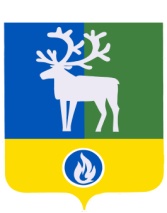 БЕЛОЯРСКИЙ РАЙОНХАНТЫ-МАНСИЙСКИЙ АВТОНОМНЫЙ ОКРУГ - ЮГРААДМИНИСТРАЦИЯ  БЕЛОЯРСКОГО РАЙОНАПОСТАНОВЛЕНИЕот 21 декабря 2015 года	                                                                                               № 1535О внесении изменения в постановление администрации Белоярского района от 18 декабря 2014 года № 1758П о с т а н о в л я ю:1. Внести в пункт 3 постановления администрации Белоярского района «О порядке формирования, утверждения и ведения планов закупок товаров, работ, услуг для обеспечения муниципальных нужд Белоярского района» от 18 декабря 2014 года № 1758 изменение, изложив его в новой редакции: «3. Настоящее постановление вступает в силу после его официального опубликования, но не ранее 01 января 2016 года.».2. Опубликовать настоящее постановление в газете «Белоярские вести. Официальный выпуск».3. Настоящее постановление вступает в силу после его официального опубликования.4. Контроль за выполнением постановления возложить на заместителя главы Белоярского района Ващука В.А.Глава Белоярского района                               	                                               С.П. Маненков